Ростовская  область,  Азовский  район,  с. АлександровкаМуниципальное  бюджетное   общеобразовательное  учреждение  Александровская  средняя  общеобразовательная  школа Азовского района                                                                                                                                                                                                               Утверждаю.                                                                                                                                                                                  Директор  МБОУ  Александровской СОШ                                                                                                                                                                                                    _________ Дегтярева  С.В.                                                                                                                                                        Приказ от 31. 08. 2020 г.  № 49     Рабочая  программапо  биологии на 2020- 2021 учебный годосновное общее образование  5 «А»,5 «Б»  классы Количество  часов:  34, 1 час в неделюУчитель  Мнацаканян Альфия АбраровнаРаздел 1. Пояснительная запискаНастоящая рабочая программа является частью основной образовательной программы основного общего образования МБОУ Александровская СОШ, входит в содержательный раздел.Рабочая программа по биологии для 5 класса составлена в соответствии со следующими нормативно- правовыми документами:1. Федеральный закон   «Об образовании в Российской Федерации» от 29.12.2012 г. ФЗ №273 (с изменениями);2. Федеральный государственный образовательный стандарт  основного общего образования, утвержденный приказом Министерства образования и науки Российской Федерации от 17.12.2010 г. № 1897 с изменениями, приказ МИНОБРНАУКИ РОССИИ  от 31.12.2015 г. №1577);3. Федеральный перечень учебников, рекомендуемых к использованию при реализации имеющих государственную аккредитацию образовательных программ начального общего, основного общего и среднего общего образования;4. Учебный план на 2020-2021 учебный год;5. Примерная программа основного общего образования по биологии, с учетом авторской программы В.В. Пасечник, С.В. Суматохин, Г. С. Калинова и др.  «Линия жизни. Биология. 5-9  класс»/ Программы для общеобразовательных учреждений. БИОЛОГИЯ, 5- 9  КЛАСС, М.: «Просвещение», 2017;6. Учебник  «Биология» 5-6 классы-  Пасечник В.В., Суматохин С.В., Калинова Г.С. и др. – М.: «Просвещение», 2020 г.Целями курса «Биология» 5 класса в соответствии с Федеральным государственным образовательным стандартом основного общего образования являются:- формирование у обучающихся целостного представления о мире и роли биологии  в создании современной естественнонаучной картины мира; - умение объяснять объекты и процессы окружающей действительности, используя для этого биологические знания, видеть и понимать ценность образования, значимость биологического  знания для каждого человека.Для достижения перечисленных целей необходимо решение следующих  задач:- подготовить учащихся к восприятию нового предмета, сократить и облегчить адаптационный период;- пробудить интерес к изучению биологии;-  формирование системы научных знаний о живой природе, закономерностях её развития;-  формирование первоначальных систематизированных представлений о биологических объектах, процессах, явлениях, закономерностях, о взаимосвязи живого и неживого в биосфере, овладение понятийным аппаратом биологии;- приобретение опыта использования методов биологической науки  и проведения несложных биологических экспериментов для изучения живых организмов.- формирование основ экологической грамотности: способности оценивать последствия деятельности человека в природе, осознание необходимости действий по сохранению биоразнообразия и природных мест обитания  видов растений и животных;Педагогические технологии     Педагогические технологии, используемые в процессе реализации рабочей программы, направлены на достижение соответствующих уровню основного общего образования личностных, метапредметных и предметных образовательных результатов.     В соответствии с системно - деятельностным подходом используются технологии деятельностного типа, в т.ч. технологии проектной и учебно - исследовательской деятельности, информационно- коммуникационные технологии, игровые технологии, традиционные технологии (классно-урочная система), групповые способы обучения.Формы организации учебной деятельности   Практикумы,  дискуссии, беседы, лабораторные занятия, экскурсии.Формы контроляСодержание, формы и периодичность текущего контроля определяются учителем с учетом степени сложности изучаемого материала, а также особенностей обучающихся класса. Основными формами текущего контроля являются устный и письменный опросы, биологические  диктанты, тесты, контрольные работы.   Промежуточная аттестация запланирована в форме контрольной работы.Раздел 2.  Планируемые результаты обученияЛИЧНОСТНЫЕ:1. Российская гражданская идентичность (патриотизм, уважение к Отечеству, к прошлому и настоящему многонационального народа России,  чувство ответственности и долга перед Родиной, идентификация себя в качестве гражданина России, субъективная значимость использования русского языка и языков народов России, осознание и ощущение личностной сопричастности судьбе российского народа). Осознание этнической принадлежности, знание истории, языка, культуры своего народа, своего края, основ культурного наследия народов России и человечества (идентичность человека с российской многонациональной культурой, сопричастность истории народов и государств, находившихся на территории современной России); интериоризация гуманистических, демократических и традиционных ценностей многонационального российского общества. Осознанное, уважительное и доброжелательное отношение к истории, культуре, религии, традициям, языкам, ценностям народов России и народов мира.2. Готовность и способность обучающихся к саморазвитию и самообразованию на основе мотивации к обучению и познанию; готовность и способность осознанному выбору и построению дальнейшей индивидуальной траектории образования на базе ориентировки в мире профессий и профессиональных предпочтений, с учетом устойчивых познавательных интересов.3. Развитое моральное сознание и компетентность в решении моральных проблем на основе личностного выбора, формирование нравственных чувств и нравственного поведения, осознанного и ответственного отношения к собственным поступкам (способность к нравственному самосовершенствованию; веротерпимость, уважительное отношение к религиозным чувствам, взглядам людей или их отсутствию; знание основных норм морали, нравственных, духовных идеалов, хранимых в культурных традициях народов России, готовность на их основе к сознательному самоограничению в поступках, поведении, расточительном потребительстве; сформированность представлений об основах светской этики, культуры традиционных религий, их роли в развитии культуры и истории России и человечества, в становлении гражданского общества и российской государственности; понимание значения нравственности, веры и религии в жизни человека, семьи и общества). Сформированность ответственного отношения к учению; уважительного отношения к труду, наличие опыта участия в социально значимом труде. Осознание значения семьи в жизни человека и общества, принятие ценности семейной жизни, уважительное и заботливое отношение к членам своей семьи.4. Сформированность целостного мировоззрения, соответствующего современному уровню развития науки и общественной практики, учитывающего социальное, культурное, языковое, духовное многообразие современного мира.5. Осознанное, уважительное и доброжелательное отношение к другому человеку, его мнению, мировоззрению, культуре, языку, вере, гражданской позиции. Готовность и способность вести диалог с другими людьми и достигать в нем взаимопонимания (идентификация себя как полноправного субъекта общения, готовность к конструированию образа партнера по диалогу, готовность к конструированию образа допустимых способов диалога, готовность к конструированию процесса диалога как конвенционирования интересов, процедур, готовность и способность к ведению переговоров). 6. Освоенность социальных норм, правил поведения, ролей и форм социальной жизни в группах и сообществах. Участие в школьном самоуправлении и общественной жизни в пределах возрастных компетенций с учетом региональных, этнокультурных, социальных и экономических особенностей (формирование готовности к участию в процессе упорядочения социальных связей и отношений, в которые включены и которые формируют сами учащиеся; включенность в непосредственное гражданское участие, готовность участвовать в жизнедеятельности подросткового общественного объединения, продуктивно взаимодействующего с социальной средой и социальными институтами; идентификация себя в качестве субъекта социальных преобразований, освоение компетентностей в сфере организаторской деятельности; интериоризация ценностей созидательного отношения к окружающей действительности, ценностей социального творчества, ценности продуктивной организации совместной деятельности, самореализации в группе и организации, ценности «другого» как равноправного партнера, формирование компетенций анализа, проектирования, организации деятельности, рефлексии изменений, способов взаимовыгодного сотрудничества, способов реализации собственного лидерского потенциала).7. Сформированность ценности здорового и безопасного образа жизни; интериоризация правил индивидуального и коллективного безопасного поведения в чрезвычайных ситуациях, угрожающих жизни и здоровью людей, правил поведения на транспорте и на дорогах.8. Развитость эстетического сознания через освоение художественного наследия народов России и мира, творческой деятельности эстетического характера (способность понимать художественные произведения, отражающие разные этнокультурные традиции; сформированность основ художественной культуры обучающихся как части их общей духовной культуры, как особого способа познания жизни и средства организации общения; эстетическое, эмоционально-ценностное видение окружающего мира; способность к эмоционально-ценностному освоению мира, самовыражению и ориентации в художественном и нравственном пространстве культуры; уважение к истории культуры своего Отечества, выраженной в том числе в понимании красоты человека; потребность в общении с художественными произведениями, сформированность активного отношения к традициям художественной культуры как смысловой, эстетической и личностно-значимой ценности).9. Сформированность основ экологической культуры, соответствующей современному уровню экологического мышления, наличие опыта экологически ориентированной рефлексивно-оценочной и практической деятельности в жизненных ситуациях (готовность к исследованию природы, к занятиям сельскохозяйственным трудом, к художественно-эстетическому отражению природы, к занятиям туризмом, в том числе экотуризмом, к осуществлению природоохранной деятельности).МЕТАПРЕДМЕТНЫЕ:В соответствии ФГОС ООО выделяются три группы универсальных учебных действий: регулятивные, познавательные, коммуникативные.Регулятивные УУДУмение самостоятельно определять цели обучения, ставить и формулировать новые задачи в учебе и познавательной деятельности, развивать мотивы и интересы своей познавательной деятельности. Обучающийся сможет:анализировать существующие и планировать будущие образовательные результаты;идентифицировать собственные проблемы и определять главную проблему;выдвигать версии решения проблемы, формулировать гипотезы, предвосхищать конечный результат;ставить цель деятельности на основе определенной проблемы и существующих возможностей;формулировать учебные задачи как шаги достижения поставленной цели деятельности;обосновывать целевые ориентиры и приоритеты ссылками на ценности, указывая и обосновывая логическую последовательность шагов.Умение самостоятельно планировать пути достижения целей, в том числе альтернативные, осознанно выбирать наиболее эффективные способы решения учебных и познавательных задач. Обучающийся сможет:определять необходимые действие(я) в соответствии с учебной и познавательной задачей и составлять алгоритм их выполнения;обосновывать и осуществлять выбор наиболее эффективных способов решения учебных и познавательных задач;определять/находить, в том числе из предложенных вариантов, условия для выполнения учебной и познавательной задачи;выстраивать жизненные планы на краткосрочное будущее (заявлять целевые ориентиры, ставить адекватные им задачи и предлагать действия, указывая и обосновывая логическую последовательность шагов);выбирать из предложенных вариантов и самостоятельно искать средства/ресурсы для решения задачи/достижения цели;составлять план решения проблемы (выполнения проекта, проведения исследования);определять потенциальные затруднения при решении учебной и познавательной задачи и находить средства для их устранения;описывать свой опыт, оформляя его для передачи другим людям в виде технологии решения практических задач определенного класса;планировать и корректировать свою индивидуальную образовательную траекторию.Умение соотносить свои действия с планируемыми результатами, осуществлять контроль своей деятельности в процессе достижения результата, определять способы действий в рамках предложенных условий и требований, корректировать свои действия в соответствии с изменяющейся ситуацией. Обучающийся сможет:определять совместно с педагогом и сверстниками критерии планируемых результатов и критерии оценки своей учебной деятельности;систематизировать (в том числе выбирать приоритетные) критерии планируемых результатов и оценки своей деятельности;отбирать инструменты для оценивания своей деятельности, осуществлять самоконтроль своей деятельности в рамках предложенных условий и требований;оценивать свою деятельность, аргументируя причины достижения или отсутствия планируемого результата;находить достаточные средства для выполнения учебных действий в изменяющейся ситуации и/или при отсутствии планируемого результата;работая по своему плану, вносить коррективы в текущую деятельность на основе анализа изменений ситуации для получения запланированных характеристик продукта/результата;устанавливать связь между полученными характеристиками продукта и характеристиками процесса деятельности и по завершении деятельности предлагать изменение характеристик процесса для получения улучшенных характеристик продукта;сверять свои действия с целью и, при необходимости, исправлять ошибки самостоятельно.Умение оценивать правильность выполнения учебной задачи, собственные возможности ее решения. Обучающийся сможет:определять критерии правильности (корректности) выполнения учебной задачи;анализировать и обосновывать применение соответствующего инструментария для выполнения учебной задачи;свободно пользоваться выработанными критериями оценки и самооценки, исходя из цели и имеющихся средств, различая результат и способы действий;оценивать продукт своей деятельности по заданным и/или самостоятельно определенным критериям в соответствии с целью деятельности;обосновывать достижимость цели выбранным способом на основе оценки своих внутренних ресурсов и доступных внешних ресурсов;фиксировать и анализировать динамику собственных образовательных результатов.Владение основами самоконтроля, самооценки, принятия решений и осуществления осознанного выбора в учебной и познавательной. Обучающийся сможет:наблюдать и анализировать собственную учебную и познавательную деятельность и деятельность других обучающихся в процессе взаимопроверки;соотносить реальные и планируемые результаты индивидуальной образовательной деятельности и делать выводы;принимать решение в учебной ситуации и нести за него ответственность;самостоятельно определять причины своего успеха или неуспеха и находить способы выхода из ситуации неуспеха;ретроспективно определять, какие действия по решению учебной задачи или параметры этих действий привели к получению имеющегося продукта учебной деятельности;демонстрировать приемы регуляции психофизиологических/ эмоциональных состояний для достижения эффекта успокоения (устранения эмоциональной напряженности), эффекта восстановления (ослабления проявлений утомления), эффекта активизации (повышения психофизиологической реактивности).Познавательные УУДУмение определять понятия, создавать обобщения, устанавливать аналогии, классифицировать, самостоятельно выбирать основания и критерии для классификации, устанавливать причинно-следственные связи, строить логическое рассуждение, умозаключение (индуктивное, дедуктивное, по аналогии) и делать выводы. Обучающийся сможет:подбирать слова, соподчиненные ключевому слову, определяющие его признаки и свойства;выстраивать логическую цепочку, состоящую из ключевого слова и соподчиненных ему слов;выделять общий признак двух или нескольких предметов или явлений и объяснять их сходство;объединять предметы и явления в группы по определенным признакам, сравнивать, классифицировать и обобщать факты и явления;выделять явление из общего ряда других явлений;определять обстоятельства, которые предшествовали возникновению связи между явлениями, из этих обстоятельств выделять определяющие, способные быть причиной данного явления, выявлять причины и следствия явлений;строить рассуждение от общих закономерностей к частным явлениям и от частных явлений к общим закономерностям;строить рассуждение на основе сравнения предметов и явлений, выделяя при этом общие признаки;излагать полученную информацию, интерпретируя ее в контексте решаемой задачи;самостоятельно указывать на информацию, нуждающуюся в проверке, предлагать и применять способ проверки достоверности информации;вербализовать эмоциональное впечатление, оказанное на него источником;объяснять явления, процессы, связи и отношения, выявляемые в ходе познавательной и исследовательской деятельности (приводить объяснение с изменением формы представления; объяснять, детализируя или обобщая; объяснять с заданной точки зрения);выявлять и называть причины события, явления, в том числе возможные / наиболее вероятные причины, возможные последствия заданной причины, самостоятельно осуществляя причинно-следственный анализ;делать вывод на основе критического анализа разных точек зрения, подтверждать вывод собственной аргументацией или самостоятельно полученными данными.Умение создавать, применять и преобразовывать знаки и символы, модели и схемы для решения учебных и познавательных задач. Обучающийся сможет:обозначать символом и знаком предмет и/или явление;определять логические связи между предметами и/или явлениями, обозначать данные логические связи с помощью знаков в схеме;создавать абстрактный или реальный образ предмета и/или явления;строить модель/схему на основе условий задачи и/или способа ее решения;создавать вербальные, вещественные и информационные модели с выделением существенных характеристик объекта для определения способа решения задачи в соответствии с ситуацией;преобразовывать модели с целью выявления общих законов, определяющих данную предметную область;переводить сложную по составу (многоаспектную) информацию из графического или формализованного (символьного) представления в текстовое, и наоборот;строить схему, алгоритм действия, исправлять или восстанавливать неизвестный ранее алгоритм на основе имеющегося знания об объекте, к которому применяется алгоритм;строить доказательство: прямое, косвенное, от противного;анализировать/рефлексировать опыт разработки и реализации учебного проекта, исследования (теоретического, эмпирического) на основе предложенной проблемной ситуации, поставленной цели и/или заданных критериев оценки продукта/результата.Смысловое чтение. Обучающийся сможет:находить в тексте требуемую информацию (в соответствии с целями своей деятельности);ориентироваться в содержании текста, понимать целостный смысл текста, структурировать текст;устанавливать взаимосвязь описанных в тексте событий, явлений, процессов;резюмировать главную идею текста;преобразовывать текст, «переводя» его в другую модальность, интерпретировать текст (художественный и нехудожественный – учебный, научно-популярный, информационный, текст non-fiction);критически оценивать содержание и форму текста.Формирование и развитие экологического мышления, умение применять его в познавательной, коммуникативной, социальной практике и профессиональной ориентации. Обучающийся сможет:определять свое отношение к природной среде;анализировать влияние экологических факторов на среду обитания живых организмов;проводить причинный и вероятностный анализ экологических ситуаций;прогнозировать изменения ситуации при смене действия одного фактора на действие другого фактора;распространять экологические знания и участвовать в практических делах по защите окружающей среды;выражать свое отношение к природе через рисунки, сочинения, модели, проектные работы.10. Развитие мотивации к овладению культурой активного использования словарей и других поисковых систем. Обучающийся сможет:определять необходимые ключевые поисковые слова и запросы;осуществлять взаимодействие с электронными поисковыми системами, словарями;формировать множественную выборку из поисковых источников для объективизации результатов поиска;соотносить полученные результаты поиска со своей деятельностью.Коммуникативные УУДУмение организовывать учебное сотрудничество и совместную деятельность с учителем и сверстниками; работать индивидуально и в группе: находить общее решение и разрешать конфликты на основе согласования позиций и учета интересов; формулировать, аргументировать и отстаивать свое мнение. Обучающийся сможет:определять возможные роли в совместной деятельности;играть определенную роль в совместной деятельности;принимать позицию собеседника, понимая позицию другого, различать в его речи: мнение (точку зрения), доказательство (аргументы), факты; гипотезы, аксиомы, теории;определять свои действия и действия партнера, которые способствовали или препятствовали продуктивной коммуникации;строить позитивные отношения в процессе учебной и познавательной деятельности;корректно и аргументировано отстаивать свою точку зрения, в дискуссии уметь выдвигать контраргументы, перефразировать свою мысль (владение механизмом эквивалентных замен);критически относиться к собственному мнению, с достоинством признавать ошибочность своего мнения (если оно таково) и корректировать его;предлагать альтернативное решение в конфликтной ситуации;выделять общую точку зрения в дискуссии;договариваться о правилах и вопросах для обсуждения в соответствии с поставленной перед группой задачей;организовывать учебное взаимодействие в группе (определять общие цели, распределять роли, договариваться друг с другом и т. д.);устранять в рамках диалога разрывы в коммуникации, обусловленные непониманием/неприятием со стороны собеседника задачи, формы или содержания диалога.Умение осознанно использовать речевые средства в соответствии с задачей коммуникации для выражения своих чувств, мыслей и потребностей для планирования и регуляции своей деятельности; владение устной и письменной речью, монологической контекстной речью. Обучающийся сможет:определять задачу коммуникации и в соответствии с ней отбирать речевые средства;отбирать и использовать речевые средства в процессе коммуникации с другими людьми (диалог в паре, в малой группе и т. д.);представлять в устной или письменной форме развернутый план собственной деятельности;соблюдать нормы публичной речи, регламент в монологе и дискуссии в соответствии с коммуникативной задачей;высказывать и обосновывать мнение (суждение) и запрашивать мнение партнера в рамках диалога;принимать решение в ходе диалога и согласовывать его с собеседником;создавать письменные «клишированные» и оригинальные тексты с использованием необходимых речевых средств;использовать вербальные средства (средства логической связи) для выделения смысловых блоков своего выступления;использовать невербальные средства или наглядные материалы, подготовленные/отобранные под руководством учителя;делать оценочный вывод о достижении цели коммуникации непосредственно после завершения коммуникативного контакта и обосновывать его.Формирование и развитие компетентности в области использования информационно-коммуникационных технологий (далее – ИКТ). Обучающийся сможет:целенаправленно искать и использовать информационные ресурсы, необходимые для решения учебных и практических задач с помощью средств ИКТ;выбирать, строить и использовать адекватную информационную модель для передачи своих мыслей средствами естественных и формальных языков в соответствии с условиями коммуникации;выделять информационный аспект задачи, оперировать данными, использовать модель решения задачи;использовать компьютерные технологии (включая выбор адекватных задаче инструментальных программно-аппаратных средств и сервисов) для решения информационных и коммуникационных учебных задач, в том числе: вычисление, написание писем, сочинений, докладов, рефератов, создание презентаций и др.;использовать информацию с учетом этических и правовых норм;создавать информационные ресурсы разного типа и для разных аудиторий, соблюдать информационную гигиену и правила информационной безопасности.ПРЕДМЕТНЫЕВ результате изучения биологии, обучающиеся научатся:- применять методы биологической науки для изучения клеток и организмов, проводить наблюдения за живыми организмами, ставить несложные биологические эксперименты и объяснять их результаты;- характеризовать свойства живых организмов; особенности строения животной и растительной клеток, их практическую значимость; основные признаки Царств живой природы; принципы современной классификации живой природы; особенности строения растений и животных,   связанных со средой обитания; условия жизни в различных средах обитания; природные зоны нашей планеты и их обитателей;- Объяснять роль растений и животных в жизни человека;- Распознавать и описывать на таблицах основные части и органоиды клетки; на живых объектах и таблицах представителей Царств живых организмов; наиболее распространённые растения и животные своей местности, культурные растения; съедобные и ядовитые растения, животные и грибы, опасные для человека;- Сравнивать биологические объекты (клетки, органы, организмы, представителей отдельных систематических групп) делать выводы на основе сравнения;- Определять принадлежность биологических объектов к определённой систематической группе (классификация);- Анализировать и оценивать воздействие факторов окружающей среды, факторов риска на здоровье, последствий деятельности человека в экосистемах, влияние собственных поступков на живые организмы и экосистемы;- Ориентироваться в различных источниках информации, оценивать информацию о живых организмах;- Работать с ручной лупой и микроскопом.Использовать биологические знания в быту: – объяснять значение живых организмов в жизни и хозяйстве человека. – оценивать поведение человека с точки зрения здорового образа жизни.– использовать знания биологии при соблюдении правил повседневной гигиены;– различать съедобные и ядовитые грибы и растения своей местностиОбучающиеся получат возможность научиться:– определять роль в природе различных групп организмов;– объяснять роль живых организмов в круговороте веществ экосистемы.– приводить примеры приспособлений организмов к среде обитания и объяснять их значение;– находить черты, свидетельствующие об усложнении живых организмов по сравнению с предками, и давать им объяснение;– объяснять приспособления на разных стадиях жизненных циклов. - перечислять отличительные свойства живого– различать (по таблице) основные группы живых организмов (бактерии:  безъядерные, ядерные: грибы, растения, животные) и основные группы растений (водоросли, мхи, хвощи, плауны, папоротники, голосеменные и цветковые);– определять основные органы растений (части клетки); – объяснять строение и жизнедеятельность изученных групп живых организмов (бактерии, грибы,  водоросли, мхи, хвощи, плауны, папоротники, голосеменные и цветковые);– понимать смысл биологических терминов;– характеризовать методы биологической науки (наблюдение, сравнение, эксперимент, измерение) и их роль в познании живой природы;– проводить биологические опыты и эксперименты и объяснять их результаты; пользоваться увеличительными приборами и иметь элементарные навыки приготовления и изучения препаратов.Раздел 3. Содержание учебного предметаУМК В.В. Пасечника.Основное содержание Введение. Биология как наука (5 часов)Биология — наука о живой природе. Роль биологии в практической деятельности людей.  Разнообразие организмов. Отличительные признаки представителей разных царств живой природы. Методы исследования в биологии: наблюдение, измерение, эксперимент. Клеточное строение организмов. Правила работы в кабинете биологии, правила работы с биологическими приборами и инструментами. Клетка – основа строения и жизнедеятельности  организмов (10 часов)Устройство увеличительных приборов (лупа, световой микроскоп). Правила работы с микроскопом. Методы изучения клетки. Химический состав клетки. Клетка и ее строение: оболочка, цитоплазма, ядро, вакуоли, пластиды. Жизнедеятельность клетки: поступление веществ в клетку (дыхание, питание), рост, раздражимость,  развитие и деление клетки. Понятие «ткань».Демонстрации Микропрепараты различных растительных тканей. Лабораторные  работыЛабораторная работа №1  «Рассматривание клеточного строения растений с  помощью лупы». Лабораторная работа  №2 «Обнаружение органических веществ в растении»Лабораторная работа № 3 «Обнаружение в растении воды и минеральных веществ». Лабораторная работа  №4 «Приготовление и рассматривание препарата кожицы чешуи лука под микроскопом»Лабораторная работа. №5  «Пластиды в клетках листа элодеи»Лабораторная работа. №6 « Движение цитоплазмы в клетках листа элодеи» Контрольная работа №1 « Клеточное строение организмов»Многообразие организмов (18 часов)Многообразие организмов и их классификация. Отличительные признаки представителей разных царств живой природы.Строение и жизнедеятельность бактерий. Размножение бактерий. Бактерии, их роль в круговороте веществ в природе и жизни человека. Разнообразие бактерий, их распространение в природе.Грибы. Общая характеристика грибов, их строение и жизнедеятельность. Многообразие грибов. Съедобные и ядовитые грибы. Правила сбора съедобных грибов и их охрана. Профилактика отравления грибами. Роль грибов в природе и жизни человека.Растения. Общая характеристика растительного царства. Многообразие растений, одноклеточные и многоклеточные растения, низшие и высшие растения.  Места  обитания растений. Водоросли. Многообразие водорослей – одноклеточные и многоклеточные. Строение одноклеточных и многоклеточных водорослей. Роль водорослей в природе и жизни человека, использование.Лишайники – симбиотические организмы, многообразие и распространение лишайников.Высшие споровые растения. Мхи, папоротники, хвощи, плауны, их отличительные особенности, многообразие и распространение.Семенные растения. Голосеменные, особенности строения.  Их многообразие, значение в природе и использование человеком.Покрытосемянные  растения, особенности  строения и многообразие.  Значение в природе и жизни человека. Общая характеристика царства Животные. Разнообразие животных – одноклеточные и многоклеточные. Охрана животного мира. Особенности строения одноклеточных животных и их многообразие. Роль одноклеточных животных в природе и жизни человека.Беспозвоночные животные, особенности их строения. Многообразие беспозвоночных животных.Позвоночные животные, особенности их строения. Многообразие позвоночных животных.Многообразие и охрана живой природы.ДемонстрацияМуляжи плодовых тел шляпочных грибов. Гербарные экземпляры растений (мха , спороносящего хвоща,  папоротника, хвои и шишек хвойных.Отпечатки ископаемых растений.Лабораторные  работыЛабораторная работа №7 « Строение зеленых водорослей»   Лабораторная работа №8 « Строение мха».  Лабораторная работа №9   « Строение хвои и шишек хвойных растений»Лабораторная работа №10 «Внешнее строение цветкового растения».  Лабораторная работа №11  « Строение и разнообразие шляпочных грибов».Контрольная работа за год.Резерв  1 час Раздел 4.  Календарно - тематическое планирование 5 классПримечание: В связи с совпадением уроков биологии по расписанию с праздничными днями 03.05- понедельник (1 час) ,10.05  понедельник (1 час). Спланировано 33 часа  вместо 34 .Программа выполняется за счет укрупнения дидактических единицСогласовано.                                                                                                                                                          Согласовано.     28.08.  2020г.                                                                                                                                                         28.08. 2020г. Руководитель    методического  объединения                                                                                                 Руководитель    методического  совета  ________ (Остапец Е.А.)                                                                                                                                    ________ (Зозуля С.Н.)                        Лабораторные и контрольные работыЛабораторная работа №1 Устройство лупы и рассматривание с ее помощью клеточного строения растений.1. Рассмотрите ручную лупу. Какие части она имеет? Каково их назначение?2.Рассмотрите невооруженным глазом мякоть полуспелого плода томата, арбуза, яблока. Что  характерно для их строения?3. Рассмотрите кусочки мякоти плодов под лупой. Зарисуйте  в тетрадь, рисунки подпишите. Какую форму имеют клетки мякоти плодовЛабораторная работа №2 Устройство микроскопа и приемы работы с ним.1. Изучите микроскоп. Найдите тубус, окуляр, объектив, штатив с предметным столиком, зеркало, винты. Выясните, какое значение имеет каждая часть. Определите, во сколько раз микроскоп увеличивает изображение объекта.2. Познакомьтесь с правилами пользования микроскопом.3. Отработайте последовательность действий при работе с микроскопом.Лабораторная работа №3 Приготовление и рассматривание препарата кожицы чешуи лука под микроскопом.1. Рассмотрите на рисунке последовательность приготовления препарата кожицы чешуи лука.2. Подготовьте предметное стекло, тщательно протерев его марлей.3.Пипеткой нанесите 1-2 капли воды на предметное стекло.4. При помощи препаровальной иглы осторожно снимите маленький кусочек прозрачной кожицы с внутренней поверхности чешуи лука. Положите кусочек кожицы  в каплю,  воды и расправьте кончиком иглы.5. Накройте кожицу покровным стеклом.6. Рассмотрите приготовленный препарат при малом увеличении. Отметьте, какие части клетки вы видите.7. Окрасьте препарат раствором йода. Для этого нанесите на предметное стекло каплю раствора йода. Фильтровальной бумагой с другой стороны оттяните лишний раствор.8. Рассмотрите окрашенный препарат. Какие изменения произошли?9. Рассмотрите препарат при большом увеличении. Найдите на нем оболочку, ядро, цитоплазму, вакуоль.10. Зарисуйте 2-3 клетки кожицы чешуи лука. Подпишите  оболочку, ядро, цитоплазму, вакуоль.Лабораторная работа №4 Пластиды в клетках листа элодеи.1. Приготовьте препарат клеток листа элодеи. Для этого отделите лист от стебля, положите его в капли воды на предметное и накройте покровным стеклом.2. Рассмотрите препарат под микроскопом.  Найдите в клетках хлоропласты.3. Зарисуйте строение клетки листа элодеи. Сделайте надписи к рисункам.Лабораторная работа № 5 Наблюдение движения цитоплазмы1. Используя знания и умения, полученные на предыдущих уроках, приготовьте микропрепарат.2. Рассмотрите их под микроскопом, отметьте движение цитоплазмы.3. Зарисуйте клетки, стрелками покажите направление движения цитоплазмы.Практическая работа №2 Строение плодовых тел шляпочных грибов.1. Рассмотрите плодовые тела шляпочных грибов. Найдите их основные части.2. Рассмотрите особенности строения нижней стороны шляпки. С учетом их строения разделите грибы на пластинчатые и трубчатые.Лабораторная работа № 6 Плесневый гриб мукор1. Приготовьте микропрепарат плесневого гриба мукор.2. Рассмотрите микропрепарат при малом и большом увеличении. Найдите грибницу, плодовое тело и споры.3. Зарисуйте строение плесневого гриба  мукор и подпишите названия его частей.Лабораторная работа № 7 Строение дрожжей1. Разведите в теплой воде небольшой кусочек дрожжей. Наберите в пипетку и нанесите1-2  капли воды с клетками дрожжей на предметное стекло. Накройте покровным стеклышком и рассмотрите препарат с помощью микроскопа при малом и большом увеличении. Сравните увиденное с рисунком 50. Найдите отдельные клетки дрожжей, на их поверхности рассмотрите выросты- почки.2. Зарисуйте клетку дрожжей и подпишите названия ее основных частей.3. На основе проведенных исследований сформулируйте выводы.Лабораторная работа №8 Строение хвои и шишек хвойных.1. Рассмотрите форму хвои, расположение ее на стебле. Измерьте длину и обратите внимание на окраску.2. Пользуясь  представленным ниже описанием  признаков  хвойных деревьев», определите, какому дереву принадлежит рассматриваемая вами ветка.3. Рассмотрите форму, размеры, окраску шишек. Заполните таблицу.4. Отделите одну чешуйку. Ознакомьтесь с расположением и внешним строением семян. Почему изученное растение называютКонтрольная работа № 1 по теме «Клеточное строение организмов»Учени__5 класса______________________________1 вариантВыберите один правильный ответ.1.Клетка – это:A. Мельчайшая частица всего живого   Б. Мельчайшая частица живого растения B. Часть растения     Г. Искусственно созданная единица для удобства изучения человеком растительного мира.2.Тубус – это:A. Увеличительный прибор                          Б. Часть, к которой крепится штативB. Часть, в которой помещается окуляр      Г. Часть, в которой помещается окуляр и объектив3. Зеленую окраску листьев определяют:А. Хлоропласты        Б. Хромопласты         В. Лейкопласты        Г. Клеточный сок4. Перемещение питательных веществ и воздуха в клетке происходит благодаря:A. Движению цитоплазмы      Б. Свободному перемещениюB. Движению пластид             Г. Движению межклеточного вещества5. Межклеточное вещество:A. Заполняет межклетники       Б. Находится между клеточными оболочками соседних клетокB. Заполняет поры клеточных оболочек6. Хромосомы находятся в:А. Цитоплазме         Б. Ядре            В. Вакуолях        Г. Хлоропластах7. Установите последовательность приготовления препарата:A. При помощи препаровальной иглы снять кусочек кожицы чешуи лукаБ. Пипеткой нанести 1–2 капли воды на предметное стеклоB. Положить кусочек кожицы в каплю воды и расправить кончиком иглыГ. Накрыть покровным стекломД. Тщательно протереть предметное стекло марлей8. Найдите соответствие. Подберите к терминам, обозначенным цифрами, соответствующие пары, обозначенные буквами.I .Оболочка    II. Целлюлоза   III. Цитоплазма   IV. Ядро   V. Вакуоль VI. Пигменты VII. Пластиды A. Хлоропласты Б. Клеточный сок B. Ядрышко Г. Бесцветное вязкое вещество Д. Красящее вещество Е. Пора Ж. Прочность9. Вставьте пропущенное слово.Живые клетки питаются, растут, размножаются и …..10. Восстановите последовательность приготовления микропрепарата кожицы чешуи лука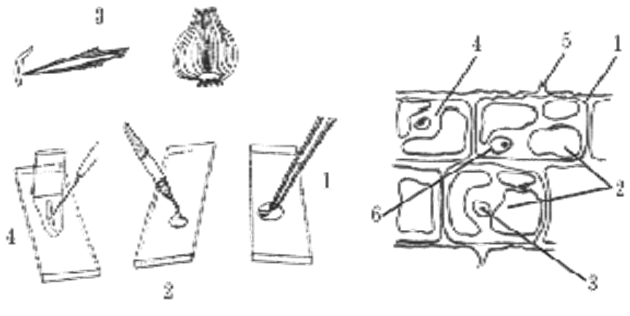 11. Запишите названия частей клеток.  1-2-3-4-5-6-Контрольная работа № 1 по теме «Клеточное строение организмов»Учени__ 5 класса______________________________2 вариантВыберите один правильный ответ.1. Лупа – это:A. Часть микроскопа  Б. Самый простой увеличительный прибор   B. Главная часть предметного столика    Г. Простой увеличительный прибор, при помощи которого можно рассмотреть внешний вид клетки2. Существование клеток впервые обнаружил:A. Роберт Гук        Б. Антони ван Левенгук             B. Томас Морган      Г. Чарлз Дарвин3. Хлорофилл содержится в:А. Хлоропластах         Б. Цитоплазме        В. Клеточном соке        Г. Вакуоле4. Межклетники образуются в результате:A. Разрушения клеточных оболочек       Б. Разрушения межклеточного веществаB. Отхождения клеточных оболочек соседних клеток друг от другаГ. Отхождения клеточных оболочек соседних клеток и разрушения в этих местах межклеточного вещества5. Наследственная информация о строении и жизнедеятельности клетки хранится в:А. Хромосомах          Б. Хлоропластах          В. Ядре             Г. Ядрышке6. Молодые клетки в отличие от старых:A. Не способны делиться                          Б. Содержат одну большую вакуольB. Содержат много мелких вакуолей      Г. больше по размеру7. Установите правильную последовательность действий при работе с микроскопом.A. В отверстие предметного столика направить зеркалом светБ. Поставить штативом к себе на расстоянии 5-10 см от края столаB. Поместить препарат на предметный столикГ. Глядя в окуляр, медленно поворачивая винт, поднять тубус, пока не появится четкое изображение предметаД. Пользуясь винтом, плавно опустить тубус так, чтобы нижний край объектива оказался на расстоянии 1–2 мм от препарата8. Составьте логические пары, выписав буквенные обозначения, соответствующие цифровым обозначениям.I. Оболочка   II. Целлюлоза  III. Цитоплазма IV. Ядро  V. Вакуоль VI. Пигменты  VII. ПластидыA. Они бывают бесцветными. Б. Хранит наследственную информацию.  B. Входит в состав оболочки клетки. Г. Она движется. Д. С латинского языка переводится «пустой»   Е. Придают окраску органам растения Ж.  В его состав входит целлюлоза9.Вставьте пропущенные слова. Закончите определение.  Дыхание- это поглощение  кислорода и выделение _________.10. Укажите название увеличительного прибора и его частей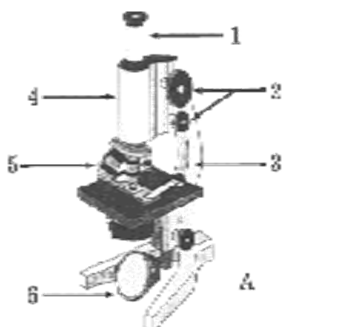 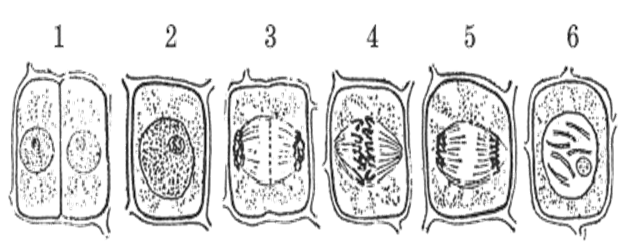 11. Восстановите порядок этапов деления растительной клетки. Какова роль деления клетки в жизни растений?Ответы:1 вариантА.1-а;2-г;3-а;4-а;5-б;6-б.7- д,б,а,в,г.8. I- б; II- а; III-в; IV-г; V-е; VI- д; VII-ж.9…дышат.10.2, 3, 1, 411. 1-оболочка, 2-вакуоли, 3-ядрышко, 4-цитоплазма, 5-поры, 6-ядро2 вариантА. 1-г;2-а;3-а;4-г;5-а;6-в.7.б, а, в, д, г.8.I-а; II-б; III-в; IV-г; V-д. VI- е  VII-ж9…углекислогогаза10.микроскоп световой1-окуляр;2-винт;3-штатив;4-тубус;5-объектив;6-зеркало.11.2,6,4,5,3,1Контрольная работа по биологии за год (№ 2).Спецификатор работы1.Назначение работы.Оценить уровень общеобразовательной подготовки по биологии учащихся 5 классаобщеобразовательного учреждения за учебный год.Предлагаемая работа предполагает включение заданий метапредметного плана, чтопозволяет отследить сформированность УУД у учащихся.2.Цель контрольной работы: оценить уровень усвоения учащимися 5 классапредметного содержания курса биологии за год по программе основной школы, ивыявления элементов содержания, вызывающих наибольшие затруднения.Материал промежуточной проверочной работы направлен на проверку усвоенияпятиклассниками важнейших знаний, предметных умений и видов познавательнойдеятельности, представленных в разделах курса « Биология – Живая природа». Связьработы с ОГЭ и ЕГЭ проявляется в построении структуры КИМ.3. Структура работы.Работа состоит из 2-х вариантов, каждый из которых, включает 18 заданий и состоит издвух частей. Часть I( А) содержит 15 заданий с выбором одного варианта ответа изчетырех предложенных. Все задания базового уровня сложности. Часть II(В)- содержиттри задания повышенного уровня сложности с кратким ответом: 1- с выбором трех верныхответов из шести; 2- задание на определение соответствия; 3- на заполнение таблицы снаписанием свободного ответаПлан работы:А1- наука о живой природе;А2-великие естествоиспытатели;А3- строение клетки;А4-свойства живого;А5- клеточное строение ;А6- особенность царства растения;А7- особенности бактерий;А8- методы изучения природы;А9-увеличительные природы;А10- особенности вирусов;А11- способы питания организмов;А12-питание растений;А13- особенности бактерий;А14- условия жизни;А15- единство живой и неживой природы;В1-умение проводить множественный выбор;В2-умение устанавливать соответствие;В-3 умение вставлять в биологическую таблицу пропущенные термины и понятия, функции.3. Распределение заданий по основным группам предметных действий.-Задания уровня А (тесты с одним правильным ответом), позволяют прежде всегоопределить уровень предметных УУД: выделение существенных признаковбиологических объектов и процессов; объяснение роли различных факторов в жизниорганизмов; сравнение биологических объектов и процессов; умение делать выводы наоснове сравнения; знание основных правил поведения в природе и основ сохраненияздорового образа жизни.-Задания уровня В ( первое задание по выбору трёх правильных ответов из шести,второе задание на соответствие, третье - знание биологических терминов и понятий);позволяют выявить уровень сформированности метапредметных и личностных УУД:овладение умением давать определения, понятия, делать выводы; умение анализировать иоценивать информацию; сформированность познавательного интереса, направленного наизучение живой природы.4.Продолжительность работы 40 минут.Кодификатор итоговой контрольной работы           вариант1Задание В3Живой организм                                                   Чем питается1.растительноядное животное                             Растительной пищей2.хищник                                                                Животной пищей3.паразит                                                                Питательными веществами своего хозяина4.человек                                              Всеядный, может питаться растительной  и животной пищейСистема оценивания.Верно выполненное задание базового уровня(задания части А ) оценивается в 1 балл.Верно выполненное задание повышенного уровня оценивается (часть В1- В3)от 0 до 2баллов. Максимальное количество баллов -21Критерии оценивания:Часть А оцениваются в один балл – 15 балловЧасть В – оценивается в два балла – 6 балловИтого: 21 баллОценка «5» за 20 -21 баллаОценка «4» за 16 -19 балловОценка «3» за 11 – 15 балловОценка «2» за 1 – 10 балловКодификатор итоговой контрольной работы         вариант 2Задание В3Живой организм                            Чем питается1.северный олень                             Растительной пищей2.волк                                             Животной пищей, хищник3.червь-паразит                              Питательными веществами своего хозяина4.бурый медведь                           Всеядный, может питаться растительной и                                                         животной пищей Контрольная работа за годВариант 1Часть А Выберите один верный ответ из четырех предложенныхА1. Биология – это наука:1)о звездах 2)о веществах 3)о живой природе 4) о Земле, её форме и строенииА2.Первым учёным , который наблюдал клетки растений в микроскоп, был1)Н.Коперник 2) А. Левенгук 3)Р. Гук 4)К. ПтолемейА3. Клетку окружает и отделяет от внешней среды:1)клеточная мембрана 2)ядро 3)цитоплазма 4)вакуольА4. Раздражимость характерна:1)для всех природных тел 2)только для животных 3)только для растений4)только для живых существА5. Клеточное строение имеют:1)все природные тела 2)только животные 3)только растения 4)все живые существаА6. Зелёный пигмент хлорофилл присутствует в клетках:1)амёбы 2)грибов 3)растений 4)крокодиловА7. Ядро отсутствует в клетках:1)бактерий 2)растений 3)простейших 4)грибовА8. Изучение объекта с помощью линейки и весов получило название:1) Разглядывание 2)измерение 3)наблюдение 4)экспериментА9. Тубус главная часть:1)лупы 2)секундомера 3)микроскопа 4)бинокляА10. К неклеточным формам жизни относятся:1)вирусы 2) бактерии 3)простейшие 4)дрожжиА11. Организмы, способные образовывать органические вещества из неорганических,называются:1)гетеротрофы 2)автотрофы 3)хищники 4)травоядныеА12. Процесс образования зелёными растениями, за счёт энергии солнечного света,органических веществ из неорганических:1)питание 2)фотосинтез 3)дыхание 4)обмен веществА13. Группа живых организмов, в которую входит царство Бактерии:1)эукариоты 2)прокариоты 3)животные 4)растенияА14. Условия, необходимые для жизни:1)вода, кислород 2)питательные вещества 3)энергия 4)все перечисленные факторыА15. Группа организмов, длительное время совместно обитающих в определённомпространстве и взаимосвязанных между собой, называется:1) ценозом 2) природным сообществом 3)экосистемой     4)природным комплексомЧасть ВВ1. Выберите три верных ответа из шести предложенныхК паразитам живых организмов относятся:1)воробей; 2)лягушка; 3)трутовик настоящий; 4)бычий цепень; 5)рысь; 6)печёночныйсосальщик.Ответ______________В2. Установите соответствие между природой планеты Земли и её телами. Впишите втаблицу цифры выбранных ответов.           тела природы                                                       природа планеты ЗемляА)инфузория                                                    1)живая природа          2)неживая природаБ)водаВ)кактусГ)углекислый газД)амёбаЕ)холерный вибрионОтвет:В3.Заполните таблицу «Особенности питание живых организмов».Контрольная работа за годВариант 2Часть А  Выберите один верный ответ из четырех предложенныхА1. Наука, изучающая строение и жизнедеятельность живых организмов, называется:1)география 2)астрономия 3)биология 4) химияА2.Первым учёным, который создал классификацию живых организмов является:1)Н.Коперник 2) А. Левенгук 3)К.Линней 4)К. ПтолемейА3. Важнейшая часть клетки:1)клеточная мембрана 2)ядро 3)цитоплазма 4)вакуольА4. Обмен веществ и энергии характерен:1)для всех природных тел 2)только для животных 3)только для растений4)только для живых существА5. Резервуар клетки, в котором накапливается клеточный сок, называется:1)ядро 2) вакуоль 3) цитоплазма 4)мембранаА6. Растения , которые цветут хотя бы один раз в жизни, называются:1)голосеменные 2)водоросли 3)цветковые 4)папоротникиА7. В клетках бактерий нет :1) ворсинок 2)ядра 3)мембраны 4)цитоплазмыА8. Метод изучения живой природы, который проводят в лаборатории:1)разглядывание 2)измерение 3)наблюдение 4)экспериментА9. Главная часть микроскопа:1)тубус 2)зеркало 3)объектив 4)штативА10. Неклеточная форма жизни :1)вирусы 2) бактерии 3)простейшие 4)растенияА11. Организмы, которые питаются готовыми органическими веществами , называются:1)гетеротрофы 2)автотрофы 3)хищники 4)паразитыА12. В процессе фотосинтеза выделяется газ:1)азот 2)кислород 3)углекислый газ 4)водяной парА13. Совместное взаимовыгодное существование клубеньковых бактерий и бобовыхрастений называется:1)хищничество 2)паразитизм 3)симбиоз 4)лишайникА14. Условия среды, необходимые для жизни живых организмов называются:1)антропогенные 2)абиотические 3)биотические 4)экологическиеА15. В природном сообществе растения обычно выполняют функцию:1)потребителя 3) «разлагателя» 2)производителя 4)хищника         Часть ВВ1. Выберите три верных ответа из шести предложенныхК хищным живым организмам относятся:1)воробей; 2)тигр; 3)трутовик настоящий; 4)пантера; 5)рысь; 6)печёночный сосальщик.Ответ______________В2. Установите соответствие между природой планеты Земли и её телами. Впишите втаблицу цифры выбранных ответов.тела природы                                     природа планеты ЗемляА)кислород                                     1)живая природа             2)неживая природаБ)ламинарияВ)пихтаГ)светД)гриб трутовикЕ)почваОтвет:В3.Заполните таблицу «Особенности питание живых организмов».№п/пРазделыпрограммыКоличествочасовКоличество контрольных работКоличество практических и лабораторных работ№п/пРазделыпрограммыКоличествочасовКоличество контрольных работКоличество практических и лабораторных работ1Введение. Биология как наука5-2Глава 1. Клетка - основа строения и жизнедеятельности организмов10№163Глава 2. Многообразие организмов18№25Резерв1Итого34211№Тема урокаВиды деятельности ученикаКол-во часовДатаДата№Тема урокаВиды деятельности ученикаКол-во часовпланфактТема 1.   Введение 5 1Биология - наука о живой природе. Инструктаж по ТБ.Определение понятий, формируемых в ходеизучения темы. Анализ связей организмовсо средой обитания. Характеристика влияния деятельности человека на природу.Анализ и сравнение экологических факторов.Отработка правил работы с текстом учебника.Подготовка отчета по экскурсии. Ведениедневника фенологических наблюдений107.092Методы изучения в биологии.Определение понятий, формируемых в ходеизучения темы. Анализ связей организмовсо средой обитания. Характеристика влияния деятельности человека на природу.Анализ и сравнение экологических факторов.Отработка правил работы с текстом учебника.Подготовка отчета по экскурсии. Ведениедневника фенологических наблюдений114.093Как работают в лаборатории.Определение понятий, формируемых в ходеизучения темы. Анализ связей организмовсо средой обитания. Характеристика влияния деятельности человека на природу.Анализ и сравнение экологических факторов.Отработка правил работы с текстом учебника.Подготовка отчета по экскурсии. Ведениедневника фенологических наблюдений121.094Разнообразие живой природы. Определение понятий, формируемых в ходеизучения темы. Анализ связей организмовсо средой обитания. Характеристика влияния деятельности человека на природу.Анализ и сравнение экологических факторов.Отработка правил работы с текстом учебника.Подготовка отчета по экскурсии. Ведениедневника фенологических наблюдений128.095Среды обитания живых организмов. Антикоррупционное образование.Определение понятий, формируемых в ходеизучения темы. Анализ связей организмовсо средой обитания. Характеристика влияния деятельности человека на природу.Анализ и сравнение экологических факторов.Отработка правил работы с текстом учебника.Подготовка отчета по экскурсии. Ведениедневника фенологических наблюдений105.10Тема 2.   Клеточное строение организмов 10 6Устройство увеличительных приборов. Лабораторная работа №1  «Рассматривание с её помощью лупы  клеточного строения растений». Определение понятий, формируемых в ходе изучения темы. Работа с лупой и микроскопом, изучениеустройства микроскопа. Отработка правил работы с микроскопом. Выделение существенных признаков строения клетки. Различение на таблицах и микропрепаратах частей и органоидов клетки. Приготовление микропрепаратов. Наблюдение частей и органоидов клетки под микроскопом, описание и схематическое их изображение. Объяснение роли минеральных веществ, воды, органических веществ, входящих в состав клетки. Отработка навыков работы с лабораторным оборудованием. Выделение существенных признаков процессов жизнедеятельности клетки. Постановка биологических экспериментов по изучениюпроцессов жизнедеятельности организмов. Обсуждение биологических экспериментов по изучению процессов жизнедеятельности организмов и объяснение их результатов.Определение понятия «ткань». Выделение признаков, характерных для различных видов тканей. Отработка умений работы с микроскопом и определение различных растительных тканей на микропрепаратах. Работа с учебником, рабочей тетрадью и дидактическими материалами. Заполнение таблиц. Демонстрация умений работать с микроскопом и микропрепаратами112.107Лабораторная работа № 2 « Обнаружение органических веществ в растении». Лабораторная работа № 3 « Обнаружение в растении воды и минеральных веществ».Определение понятий, формируемых в ходе изучения темы. Работа с лупой и микроскопом, изучениеустройства микроскопа. Отработка правил работы с микроскопом. Выделение существенных признаков строения клетки. Различение на таблицах и микропрепаратах частей и органоидов клетки. Приготовление микропрепаратов. Наблюдение частей и органоидов клетки под микроскопом, описание и схематическое их изображение. Объяснение роли минеральных веществ, воды, органических веществ, входящих в состав клетки. Отработка навыков работы с лабораторным оборудованием. Выделение существенных признаков процессов жизнедеятельности клетки. Постановка биологических экспериментов по изучениюпроцессов жизнедеятельности организмов. Обсуждение биологических экспериментов по изучению процессов жизнедеятельности организмов и объяснение их результатов.Определение понятия «ткань». Выделение признаков, характерных для различных видов тканей. Отработка умений работы с микроскопом и определение различных растительных тканей на микропрепаратах. Работа с учебником, рабочей тетрадью и дидактическими материалами. Заполнение таблиц. Демонстрация умений работать с микроскопом и микропрепаратами119.108Химический состав клетки: органические вещества и неорганические вещества. Определение понятий, формируемых в ходе изучения темы. Работа с лупой и микроскопом, изучениеустройства микроскопа. Отработка правил работы с микроскопом. Выделение существенных признаков строения клетки. Различение на таблицах и микропрепаратах частей и органоидов клетки. Приготовление микропрепаратов. Наблюдение частей и органоидов клетки под микроскопом, описание и схематическое их изображение. Объяснение роли минеральных веществ, воды, органических веществ, входящих в состав клетки. Отработка навыков работы с лабораторным оборудованием. Выделение существенных признаков процессов жизнедеятельности клетки. Постановка биологических экспериментов по изучениюпроцессов жизнедеятельности организмов. Обсуждение биологических экспериментов по изучению процессов жизнедеятельности организмов и объяснение их результатов.Определение понятия «ткань». Выделение признаков, характерных для различных видов тканей. Отработка умений работы с микроскопом и определение различных растительных тканей на микропрепаратах. Работа с учебником, рабочей тетрадью и дидактическими материалами. Заполнение таблиц. Демонстрация умений работать с микроскопом и микропрепаратами126.109Строение клетки (оболочка, цитоплазма, ядро, вакуоли). Определение понятий, формируемых в ходе изучения темы. Работа с лупой и микроскопом, изучениеустройства микроскопа. Отработка правил работы с микроскопом. Выделение существенных признаков строения клетки. Различение на таблицах и микропрепаратах частей и органоидов клетки. Приготовление микропрепаратов. Наблюдение частей и органоидов клетки под микроскопом, описание и схематическое их изображение. Объяснение роли минеральных веществ, воды, органических веществ, входящих в состав клетки. Отработка навыков работы с лабораторным оборудованием. Выделение существенных признаков процессов жизнедеятельности клетки. Постановка биологических экспериментов по изучениюпроцессов жизнедеятельности организмов. Обсуждение биологических экспериментов по изучению процессов жизнедеятельности организмов и объяснение их результатов.Определение понятия «ткань». Выделение признаков, характерных для различных видов тканей. Отработка умений работы с микроскопом и определение различных растительных тканей на микропрепаратах. Работа с учебником, рабочей тетрадью и дидактическими материалами. Заполнение таблиц. Демонстрация умений работать с микроскопом и микропрепаратами109.1110Пластиды.Определение понятий, формируемых в ходе изучения темы. Работа с лупой и микроскопом, изучениеустройства микроскопа. Отработка правил работы с микроскопом. Выделение существенных признаков строения клетки. Различение на таблицах и микропрепаратах частей и органоидов клетки. Приготовление микропрепаратов. Наблюдение частей и органоидов клетки под микроскопом, описание и схематическое их изображение. Объяснение роли минеральных веществ, воды, органических веществ, входящих в состав клетки. Отработка навыков работы с лабораторным оборудованием. Выделение существенных признаков процессов жизнедеятельности клетки. Постановка биологических экспериментов по изучениюпроцессов жизнедеятельности организмов. Обсуждение биологических экспериментов по изучению процессов жизнедеятельности организмов и объяснение их результатов.Определение понятия «ткань». Выделение признаков, характерных для различных видов тканей. Отработка умений работы с микроскопом и определение различных растительных тканей на микропрепаратах. Работа с учебником, рабочей тетрадью и дидактическими материалами. Заполнение таблиц. Демонстрация умений работать с микроскопом и микропрепаратами116.1111Лабораторная работа  №4 «Приготовление и рассматривание препарата кожицы чешуи лука под микроскопом»Определение понятий, формируемых в ходе изучения темы. Работа с лупой и микроскопом, изучениеустройства микроскопа. Отработка правил работы с микроскопом. Выделение существенных признаков строения клетки. Различение на таблицах и микропрепаратах частей и органоидов клетки. Приготовление микропрепаратов. Наблюдение частей и органоидов клетки под микроскопом, описание и схематическое их изображение. Объяснение роли минеральных веществ, воды, органических веществ, входящих в состав клетки. Отработка навыков работы с лабораторным оборудованием. Выделение существенных признаков процессов жизнедеятельности клетки. Постановка биологических экспериментов по изучениюпроцессов жизнедеятельности организмов. Обсуждение биологических экспериментов по изучению процессов жизнедеятельности организмов и объяснение их результатов.Определение понятия «ткань». Выделение признаков, характерных для различных видов тканей. Отработка умений работы с микроскопом и определение различных растительных тканей на микропрепаратах. Работа с учебником, рабочей тетрадью и дидактическими материалами. Заполнение таблиц. Демонстрация умений работать с микроскопом и микропрепаратами123.1112Жизнедеятельность клетки. Лабораторная работа. №5 «Пластиды в клетках листа элодеи».Определение понятий, формируемых в ходе изучения темы. Работа с лупой и микроскопом, изучениеустройства микроскопа. Отработка правил работы с микроскопом. Выделение существенных признаков строения клетки. Различение на таблицах и микропрепаратах частей и органоидов клетки. Приготовление микропрепаратов. Наблюдение частей и органоидов клетки под микроскопом, описание и схематическое их изображение. Объяснение роли минеральных веществ, воды, органических веществ, входящих в состав клетки. Отработка навыков работы с лабораторным оборудованием. Выделение существенных признаков процессов жизнедеятельности клетки. Постановка биологических экспериментов по изучениюпроцессов жизнедеятельности организмов. Обсуждение биологических экспериментов по изучению процессов жизнедеятельности организмов и объяснение их результатов.Определение понятия «ткань». Выделение признаков, характерных для различных видов тканей. Отработка умений работы с микроскопом и определение различных растительных тканей на микропрепаратах. Работа с учебником, рабочей тетрадью и дидактическими материалами. Заполнение таблиц. Демонстрация умений работать с микроскопом и микропрепаратами130.1113Жизнедеятельность клетки. Деление клетки. Лабораторная работа. №6 « Движение цитоплазмы в клетках листа элодеи»Определение понятий, формируемых в ходе изучения темы. Работа с лупой и микроскопом, изучениеустройства микроскопа. Отработка правил работы с микроскопом. Выделение существенных признаков строения клетки. Различение на таблицах и микропрепаратах частей и органоидов клетки. Приготовление микропрепаратов. Наблюдение частей и органоидов клетки под микроскопом, описание и схематическое их изображение. Объяснение роли минеральных веществ, воды, органических веществ, входящих в состав клетки. Отработка навыков работы с лабораторным оборудованием. Выделение существенных признаков процессов жизнедеятельности клетки. Постановка биологических экспериментов по изучениюпроцессов жизнедеятельности организмов. Обсуждение биологических экспериментов по изучению процессов жизнедеятельности организмов и объяснение их результатов.Определение понятия «ткань». Выделение признаков, характерных для различных видов тканей. Отработка умений работы с микроскопом и определение различных растительных тканей на микропрепаратах. Работа с учебником, рабочей тетрадью и дидактическими материалами. Заполнение таблиц. Демонстрация умений работать с микроскопом и микропрепаратами107.1214Контрольная работа №1 « Клеточное строение организмов»Определение понятий, формируемых в ходе изучения темы. Работа с лупой и микроскопом, изучениеустройства микроскопа. Отработка правил работы с микроскопом. Выделение существенных признаков строения клетки. Различение на таблицах и микропрепаратах частей и органоидов клетки. Приготовление микропрепаратов. Наблюдение частей и органоидов клетки под микроскопом, описание и схематическое их изображение. Объяснение роли минеральных веществ, воды, органических веществ, входящих в состав клетки. Отработка навыков работы с лабораторным оборудованием. Выделение существенных признаков процессов жизнедеятельности клетки. Постановка биологических экспериментов по изучениюпроцессов жизнедеятельности организмов. Обсуждение биологических экспериментов по изучению процессов жизнедеятельности организмов и объяснение их результатов.Определение понятия «ткань». Выделение признаков, характерных для различных видов тканей. Отработка умений работы с микроскопом и определение различных растительных тканей на микропрепаратах. Работа с учебником, рабочей тетрадью и дидактическими материалами. Заполнение таблиц. Демонстрация умений работать с микроскопом и микропрепаратами114.1215Анализ контрольной  работы  Единство живого. Сравнение строения клеток различных организмовОпределение понятий, формируемых в ходе изучения темы. Работа с лупой и микроскопом, изучениеустройства микроскопа. Отработка правил работы с микроскопом. Выделение существенных признаков строения клетки. Различение на таблицах и микропрепаратах частей и органоидов клетки. Приготовление микропрепаратов. Наблюдение частей и органоидов клетки под микроскопом, описание и схематическое их изображение. Объяснение роли минеральных веществ, воды, органических веществ, входящих в состав клетки. Отработка навыков работы с лабораторным оборудованием. Выделение существенных признаков процессов жизнедеятельности клетки. Постановка биологических экспериментов по изучениюпроцессов жизнедеятельности организмов. Обсуждение биологических экспериментов по изучению процессов жизнедеятельности организмов и объяснение их результатов.Определение понятия «ткань». Выделение признаков, характерных для различных видов тканей. Отработка умений работы с микроскопом и определение различных растительных тканей на микропрепаратах. Работа с учебником, рабочей тетрадью и дидактическими материалами. Заполнение таблиц. Демонстрация умений работать с микроскопом и микропрепаратами121.12Тема 3.   Многообразие организмов 1816Характеристика царства Бактерии.128.1217Роль бактерий в природе и жизни человека. Инструктаж по ТБ.Выделение существенных признаков бактерий и грибов.Определение понятий, формируемых в ходеизучения темы. Объяснение роли бактерий и грибов в природе и жизни человека. Работа с учебником, рабочей тетрадью и дидактическими материалами. Заполнениетаблиц. Составление сообщения «Многообразие бактерий и их значение в природе и жизни человека» на основе обобщения материала учебника и дополнительной литературы Приготовление микропрепаратов и наблюдение строения мукора и дрожжей под микро-скопом. Сравнение увиденного под микроскопом с приведенным в учебнике изображением. Работа с микроскопом, изучение его устройства. Изучение и соблюдение правил работы с микроскопом. Объяснение роли грибов-паразитов в природе и жизни человека.111.0118Характеристика царства Растения.Выделение существенных признаков бактерий и грибов.Определение понятий, формируемых в ходеизучения темы. Объяснение роли бактерий и грибов в природе и жизни человека. Работа с учебником, рабочей тетрадью и дидактическими материалами. Заполнениетаблиц. Составление сообщения «Многообразие бактерий и их значение в природе и жизни человека» на основе обобщения материала учебника и дополнительной литературы Приготовление микропрепаратов и наблюдение строения мукора и дрожжей под микро-скопом. Сравнение увиденного под микроскопом с приведенным в учебнике изображением. Работа с микроскопом, изучение его устройства. Изучение и соблюдение правил работы с микроскопом. Объяснение роли грибов-паразитов в природе и жизни человека.118.0119Водоросли. Многообразие водорослей. Лабораторная работа №7 « Строение зеленых водорослей»   Выделение существенных признаков бактерий и грибов.Определение понятий, формируемых в ходеизучения темы. Объяснение роли бактерий и грибов в природе и жизни человека. Работа с учебником, рабочей тетрадью и дидактическими материалами. Заполнениетаблиц. Составление сообщения «Многообразие бактерий и их значение в природе и жизни человека» на основе обобщения материала учебника и дополнительной литературы Приготовление микропрепаратов и наблюдение строения мукора и дрожжей под микро-скопом. Сравнение увиденного под микроскопом с приведенным в учебнике изображением. Работа с микроскопом, изучение его устройства. Изучение и соблюдение правил работы с микроскопом. Объяснение роли грибов-паразитов в природе и жизни человека.125.0120Высшие споровые растенияВыделение существенных признаков бактерий и грибов.Определение понятий, формируемых в ходеизучения темы. Объяснение роли бактерий и грибов в природе и жизни человека. Работа с учебником, рабочей тетрадью и дидактическими материалами. Заполнениетаблиц. Составление сообщения «Многообразие бактерий и их значение в природе и жизни человека» на основе обобщения материала учебника и дополнительной литературы Приготовление микропрепаратов и наблюдение строения мукора и дрожжей под микро-скопом. Сравнение увиденного под микроскопом с приведенным в учебнике изображением. Работа с микроскопом, изучение его устройства. Изучение и соблюдение правил работы с микроскопом. Объяснение роли грибов-паразитов в природе и жизни человека.101.0221Моховидные. Лабораторная работа №8 « Строение мха».   Выделение существенных признаков бактерий и грибов.Определение понятий, формируемых в ходеизучения темы. Объяснение роли бактерий и грибов в природе и жизни человека. Работа с учебником, рабочей тетрадью и дидактическими материалами. Заполнениетаблиц. Составление сообщения «Многообразие бактерий и их значение в природе и жизни человека» на основе обобщения материала учебника и дополнительной литературы Приготовление микропрепаратов и наблюдение строения мукора и дрожжей под микро-скопом. Сравнение увиденного под микроскопом с приведенным в учебнике изображением. Работа с микроскопом, изучение его устройства. Изучение и соблюдение правил работы с микроскопом. Объяснение роли грибов-паразитов в природе и жизни человека.108.0222Папоротниковидные, Плауновидные, Хвощевидные. Выделение существенных признаков бактерий и грибов.Определение понятий, формируемых в ходеизучения темы. Объяснение роли бактерий и грибов в природе и жизни человека. Работа с учебником, рабочей тетрадью и дидактическими материалами. Заполнениетаблиц. Составление сообщения «Многообразие бактерий и их значение в природе и жизни человека» на основе обобщения материала учебника и дополнительной литературы Приготовление микропрепаратов и наблюдение строения мукора и дрожжей под микро-скопом. Сравнение увиденного под микроскопом с приведенным в учебнике изображением. Работа с микроскопом, изучение его устройства. Изучение и соблюдение правил работы с микроскопом. Объяснение роли грибов-паразитов в природе и жизни человека.115.0223Голосеменные растения.Выделение существенных признаков бактерий и грибов.Определение понятий, формируемых в ходеизучения темы. Объяснение роли бактерий и грибов в природе и жизни человека. Работа с учебником, рабочей тетрадью и дидактическими материалами. Заполнениетаблиц. Составление сообщения «Многообразие бактерий и их значение в природе и жизни человека» на основе обобщения материала учебника и дополнительной литературы Приготовление микропрепаратов и наблюдение строения мукора и дрожжей под микро-скопом. Сравнение увиденного под микроскопом с приведенным в учебнике изображением. Работа с микроскопом, изучение его устройства. Изучение и соблюдение правил работы с микроскопом. Объяснение роли грибов-паразитов в природе и жизни человека.120.0224Разнообразие хвойных растений. Лабораторная работа №9   « Строение хвои и шишек хвойных растений»Выделение существенных признаков бактерий и грибов.Определение понятий, формируемых в ходеизучения темы. Объяснение роли бактерий и грибов в природе и жизни человека. Работа с учебником, рабочей тетрадью и дидактическими материалами. Заполнениетаблиц. Составление сообщения «Многообразие бактерий и их значение в природе и жизни человека» на основе обобщения материала учебника и дополнительной литературы Приготовление микропрепаратов и наблюдение строения мукора и дрожжей под микро-скопом. Сравнение увиденного под микроскопом с приведенным в учебнике изображением. Работа с микроскопом, изучение его устройства. Изучение и соблюдение правил работы с микроскопом. Объяснение роли грибов-паразитов в природе и жизни человека.101.0325Покрытосеменные растения. Лабораторная работа №10 «Внешнее строение цветкового растения». Выделение существенных признаков бактерий и грибов.Определение понятий, формируемых в ходеизучения темы. Объяснение роли бактерий и грибов в природе и жизни человека. Работа с учебником, рабочей тетрадью и дидактическими материалами. Заполнениетаблиц. Составление сообщения «Многообразие бактерий и их значение в природе и жизни человека» на основе обобщения материала учебника и дополнительной литературы Приготовление микропрепаратов и наблюдение строения мукора и дрожжей под микро-скопом. Сравнение увиденного под микроскопом с приведенным в учебнике изображением. Работа с микроскопом, изучение его устройства. Изучение и соблюдение правил работы с микроскопом. Объяснение роли грибов-паразитов в природе и жизни человека.115.0326Характеристика царства Животные.Выделение существенных признаков бактерий и грибов.Определение понятий, формируемых в ходеизучения темы. Объяснение роли бактерий и грибов в природе и жизни человека. Работа с учебником, рабочей тетрадью и дидактическими материалами. Заполнениетаблиц. Составление сообщения «Многообразие бактерий и их значение в природе и жизни человека» на основе обобщения материала учебника и дополнительной литературы Приготовление микропрепаратов и наблюдение строения мукора и дрожжей под микро-скопом. Сравнение увиденного под микроскопом с приведенным в учебнике изображением. Работа с микроскопом, изучение его устройства. Изучение и соблюдение правил работы с микроскопом. Объяснение роли грибов-паразитов в природе и жизни человека.122.0327Характеристика царства Грибы.Выделение существенных признаков бактерий и грибов.Определение понятий, формируемых в ходеизучения темы. Объяснение роли бактерий и грибов в природе и жизни человека. Работа с учебником, рабочей тетрадью и дидактическими материалами. Заполнениетаблиц. Составление сообщения «Многообразие бактерий и их значение в природе и жизни человека» на основе обобщения материала учебника и дополнительной литературы Приготовление микропрепаратов и наблюдение строения мукора и дрожжей под микро-скопом. Сравнение увиденного под микроскопом с приведенным в учебнике изображением. Работа с микроскопом, изучение его устройства. Изучение и соблюдение правил работы с микроскопом. Объяснение роли грибов-паразитов в природе и жизни человека.129.0328Многообразие грибов, их роль в природе и жизни человека. Лабораторная работа №11  « Строение и разнообразие шляпочных грибов».Выделение существенных признаков бактерий и грибов.Определение понятий, формируемых в ходеизучения темы. Объяснение роли бактерий и грибов в природе и жизни человека. Работа с учебником, рабочей тетрадью и дидактическими материалами. Заполнениетаблиц. Составление сообщения «Многообразие бактерий и их значение в природе и жизни человека» на основе обобщения материала учебника и дополнительной литературы Приготовление микропрепаратов и наблюдение строения мукора и дрожжей под микро-скопом. Сравнение увиденного под микроскопом с приведенным в учебнике изображением. Работа с микроскопом, изучение его устройства. Изучение и соблюдение правил работы с микроскопом. Объяснение роли грибов-паразитов в природе и жизни человека.105.0429Грибы - паразиты  растений, животных, человека.Выделение существенных признаков бактерий и грибов.Определение понятий, формируемых в ходеизучения темы. Объяснение роли бактерий и грибов в природе и жизни человека. Работа с учебником, рабочей тетрадью и дидактическими материалами. Заполнениетаблиц. Составление сообщения «Многообразие бактерий и их значение в природе и жизни человека» на основе обобщения материала учебника и дополнительной литературы Приготовление микропрепаратов и наблюдение строения мукора и дрожжей под микро-скопом. Сравнение увиденного под микроскопом с приведенным в учебнике изображением. Работа с микроскопом, изучение его устройства. Изучение и соблюдение правил работы с микроскопом. Объяснение роли грибов-паразитов в природе и жизни человека.112.0430Лишайники – комплексные  симбиотические организмы.Выделение существенных признаков бактерий и грибов.Определение понятий, формируемых в ходеизучения темы. Объяснение роли бактерий и грибов в природе и жизни человека. Работа с учебником, рабочей тетрадью и дидактическими материалами. Заполнениетаблиц. Составление сообщения «Многообразие бактерий и их значение в природе и жизни человека» на основе обобщения материала учебника и дополнительной литературы Приготовление микропрепаратов и наблюдение строения мукора и дрожжей под микро-скопом. Сравнение увиденного под микроскопом с приведенным в учебнике изображением. Работа с микроскопом, изучение его устройства. Изучение и соблюдение правил работы с микроскопом. Объяснение роли грибов-паразитов в природе и жизни человека.119.0431Происхождение бактерий, грибов, животных и растений.Выделение существенных признаков бактерий и грибов.Определение понятий, формируемых в ходеизучения темы. Объяснение роли бактерий и грибов в природе и жизни человека. Работа с учебником, рабочей тетрадью и дидактическими материалами. Заполнениетаблиц. Составление сообщения «Многообразие бактерий и их значение в природе и жизни человека» на основе обобщения материала учебника и дополнительной литературы Приготовление микропрепаратов и наблюдение строения мукора и дрожжей под микро-скопом. Сравнение увиденного под микроскопом с приведенным в учебнике изображением. Работа с микроскопом, изучение его устройства. Изучение и соблюдение правил работы с микроскопом. Объяснение роли грибов-паразитов в природе и жизни человека.126.0432Контрольная работа за годВыделение существенных признаков бактерий и грибов.Определение понятий, формируемых в ходеизучения темы. Объяснение роли бактерий и грибов в природе и жизни человека. Работа с учебником, рабочей тетрадью и дидактическими материалами. Заполнениетаблиц. Составление сообщения «Многообразие бактерий и их значение в природе и жизни человека» на основе обобщения материала учебника и дополнительной литературы Приготовление микропрепаратов и наблюдение строения мукора и дрожжей под микро-скопом. Сравнение увиденного под микроскопом с приведенным в учебнике изображением. Работа с микроскопом, изучение его устройства. Изучение и соблюдение правил работы с микроскопом. Объяснение роли грибов-паразитов в природе и жизни человека.117.0533Анализ контрольной работы.Выделение существенных признаков бактерий и грибов.Определение понятий, формируемых в ходеизучения темы. Объяснение роли бактерий и грибов в природе и жизни человека. Работа с учебником, рабочей тетрадью и дидактическими материалами. Заполнениетаблиц. Составление сообщения «Многообразие бактерий и их значение в природе и жизни человека» на основе обобщения материала учебника и дополнительной литературы Приготовление микропрепаратов и наблюдение строения мукора и дрожжей под микро-скопом. Сравнение увиденного под микроскопом с приведенным в учебнике изображением. Работа с микроскопом, изучение его устройства. Изучение и соблюдение правил работы с микроскопом. Объяснение роли грибов-паразитов в природе и жизни человека.124.05Название растения	Хвоя	Хвоя	Хвоя	ШишкаШишкаШишкаНазвание растения	длина	окраскарасположение на веткеразмер	форма чешуекплотностьЧАСТЬ АЧАСТЬ В        А1  3А2  3А3  1А4  4А5  4А6  3А7  1А8  2А9  3А10  1А11  2А12  2А13  2А14  4А15  2В1  346В2  121211ЧАСТЬ А     ЧАСТЬ ВА1  3А2  3А3  2А4  4А5  2А6  3А7  2А8  4А9  3А10  1А11  1А12  2А13  3А14  4А15  2 В1  245В2  211212АБВГДЕЖивой организм                                  Чем питается1.растительноядное животное 2.хищник 3.паразит 4.человекАБВГДЕЖивой организм                                  Чем питается1.северный олень 2.волк 3.червь-паразит 4.бурый медведь